Использование  образовательных технологий в образовательном процессе на уроках физической культуры.Наименование образовательной технологииЦели применения образовательной технологииРезультаты  эффективного использования образовательных технологий на уроках физической культурыТехнология деятельностного метода.Формирование целостной картины мира, адекватной современному уровню научного знания.Учащиеся адекватно оценивают ситуацию. Умеют  общаться в группе, убеждать других, вести дискуссию, отстаивать свою точку зрения, демонстрируют осознанное построение своей деятельности по достижению цели и объективное  оценивание собственных результатов на уроке.Технология деятельностного метода.Формирование целостной картины мира, адекватной современному уровню научного знания.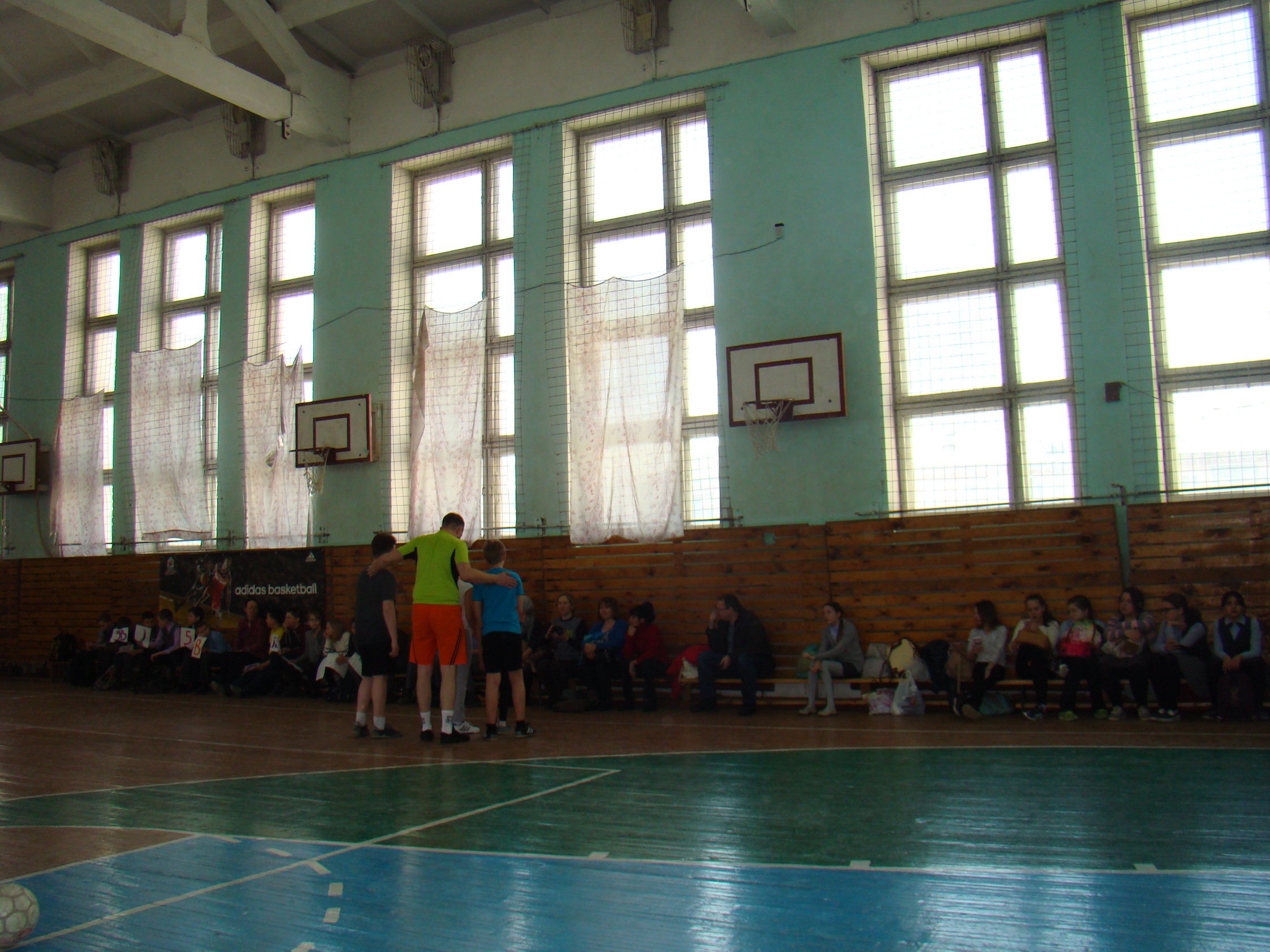 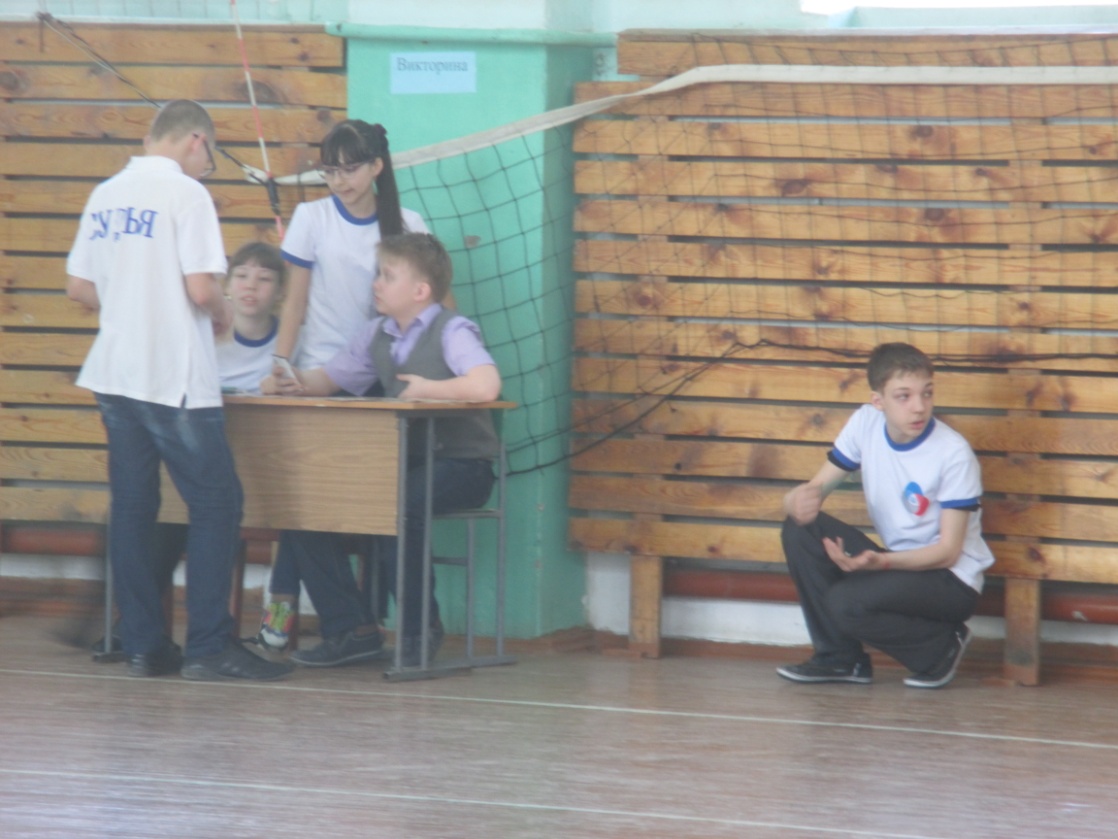 